TERENSKA NASTAVA STUDENATA 3. I 4. GODINE UČITELJSKOG STUDIJA SVEUČILIŠTA U ZADRU U TRSTU I ISTRI Studenti 3. i 4. godine učiteljskog studija sa Sveučilišta u Zadru s profesorima prof. dr. sc. Robertom Bacaljom, izv. prof. dr. sc. Ivicom Vigato i dr. sc. Anđelkom Vrsaljkom u okviru terenske nastave posjetili su Trst i Pulu te istarska mjesta:  Plomin, Kršan, Pazin, Beram, Roč/ Aleja glagoljaša i Hum. Prvoga dan posjeta, u četvrtak 23. travnja, profesori Robert Bacalja i Ivica Vigato održali su predavanja na Sveučilištu u Trstu/Universita degli studi di Trieste na Odsjeku za pravne, jezične i prevoditeljske studije/Dipartimento di Science Giuridiche, del Linguaggio, dell'Interpretaazione de della Traduzione.  Prof. dr. sc. Robert Bacalja govorio je o kulturi Zadra u 19. stoljeću i recepciji talijanske književnosti u zadarskoj periodici na razmeđu 19. i 20. stoljeća, a izv. prof. dr. sc. Ivica Vigato izlagao je o glagoljskim spomenicima zadarskog kraja. U Trstu su ih dočekali prof. Vesna Piasevoli,  prof. Ljiljana Avirović i prof. Maja Vranješ, a osobno ih je pozdravila i dekanica prof. Lorenza Rega. Nakon izlaganja profesori i studenti sa Sveučilišta u Trstu  priredili su domjenak na kojemu je nastavljeno ugodno druženje i upoznavanje. Nakon službenog dijela posjeta studenti su iskoristili vrijeme za razgledavanje Trsta nakon čega su nastavili putovanje prema Puli gdje su se susreli sa studentima i profesorima kroatistike Filozofskog fakulteta u Puli.  Drugoga dana izleta, petak 24. travnja, studenti Sveučilišta u Zadru sa studentima kroatistike Sveučilišta u Puli i njihovim profesorima  prof. dr. sc Valneom Delbianco, izv. prof. dr.sc. Linom  Pliško, izv. prof. dr. sc. Blaženkom Martinović, doc. dr. sc. Vanessom Vitković Marčeta i doc. dr. sc. Teodorom Fonović Cvijanović uz stručno vođenje prof. dr. sc. Milana Mihaljevića i Samante Milotić Bančić, prof.,  krenuli  su putovima glagoljaša. U Plominu su  posjetili crkvu sv. Jurja, u kojoj se nalazi Plominska ploča s glagoljskim natpisom iz  11. stoljeća, zatim su krenuli prema Kršanu, mjestu gdje se pronađen prijepis Istarskoga razvoda. U Pazinu su posjetili franjevački samostan Marijina Pohođenja u kojem se čuvaju Pazinski fragmenti tj. deset glagoljskih pergamentnih odlomaka različite veličine koji su pripadali kodeksu iz XIV. st. U samostanskoj blagovaonici primio ih je dr. sc. fra. Darko Teper koji je održao prigodno predavanje o kulturnom i povijesnom značaju ovoga franjevačkog samostana. Posebno je spomenuo 1946. godinu kada je održan povijesni sastanak istarskih svećenika na čelu s Božom Milanovićem, i to upravo u samostanskoj blagovaonici. Naglasio je značaj toga sastanka za povratak Istre matici Hrvatskoj. U Bermu su u crkvi sv. Marije na Škrilinah razgledali glasovite freske majstora Vincenta iz Kastva iz 1474. godine među kojima je svakako najpoznatija freska Mrtvačkoga plesa, gdje kosturi plešu s osobama svih staleža. Zanimljivo je kako su studenti sa svojim profesorima uspjeli pročitati nekoliko glagoljskih grafita zabilježenih na tim freskama. Nadalje u Roču su posjetili crkvu sv. Antuna Opata u kojoj je ispod žbuke otkriven Ročki glagoljski abecedarij, grafit datiran oko 1200. godine. Posjetili su i Aleju glagoljaša, spomen-obilježje glagoljašima i glagoljaštvu, postavljenom uz odvojak ceste od Roča do Huma u dužini od 7 km. Na Stolu Ćirila i Metoda okrijepili su se kruhom i vinom, a na Katedri Klimenta Ohridskoga jedan je od profesora sjeo na Klimentovu katedru, a studenti na kamene stolce kao Klimentovi učenici, čime su evocirali uspomenu na znamenitoga učitelja i prosvjetitelja te njegov značaj za glagoljašku pismenost. Nakon okrijepe u Humu uputili su se prema Zadru.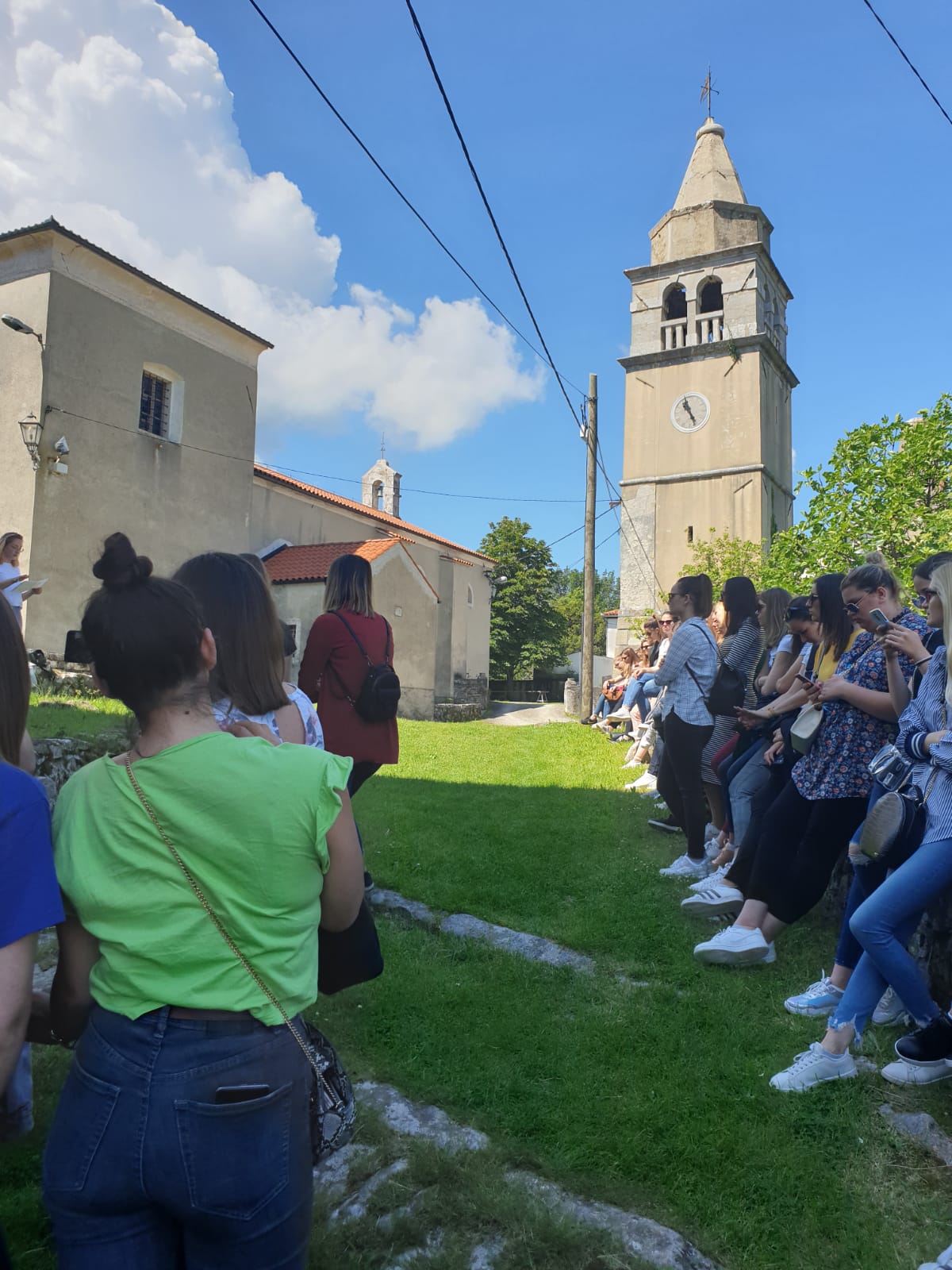 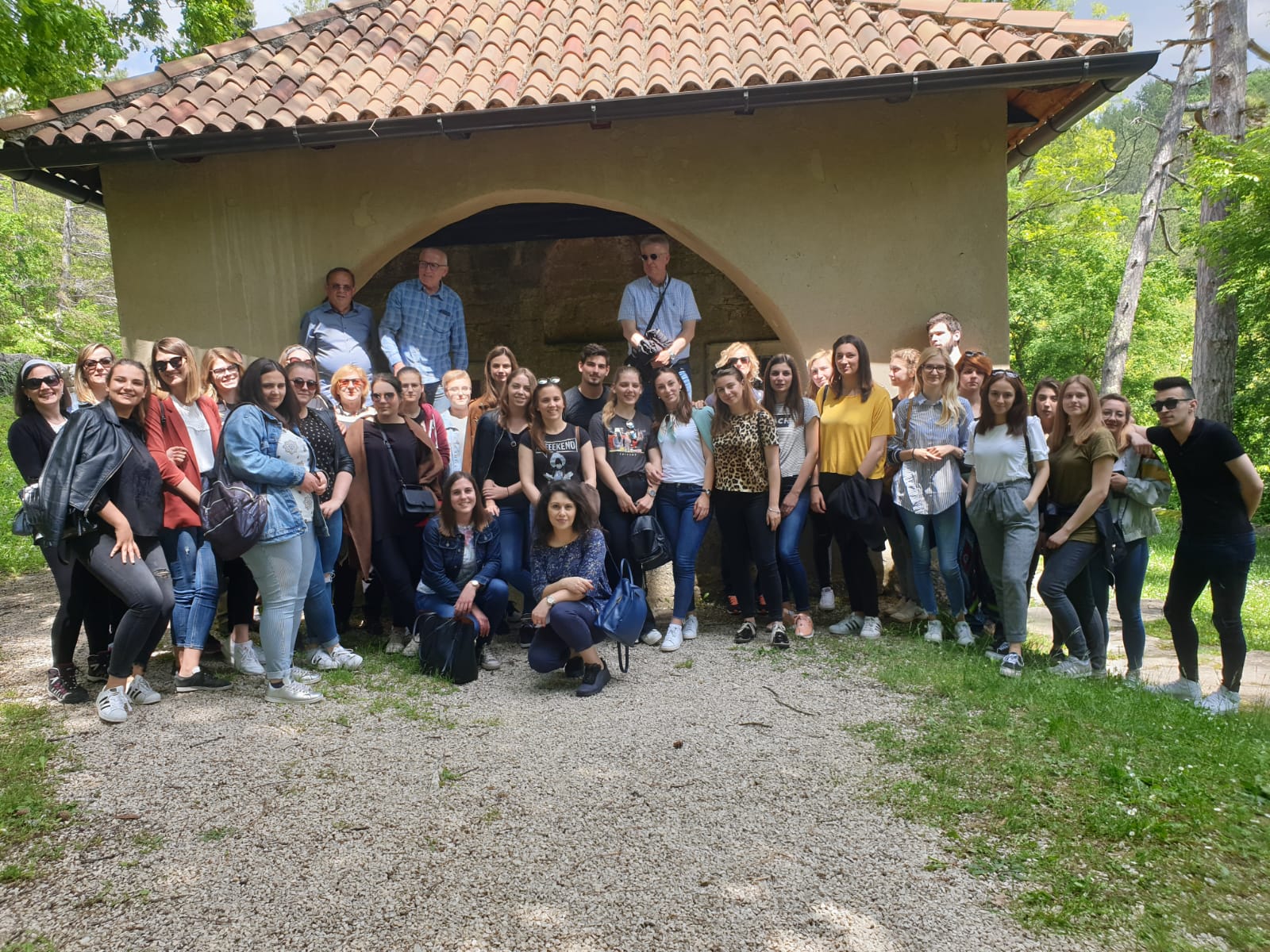 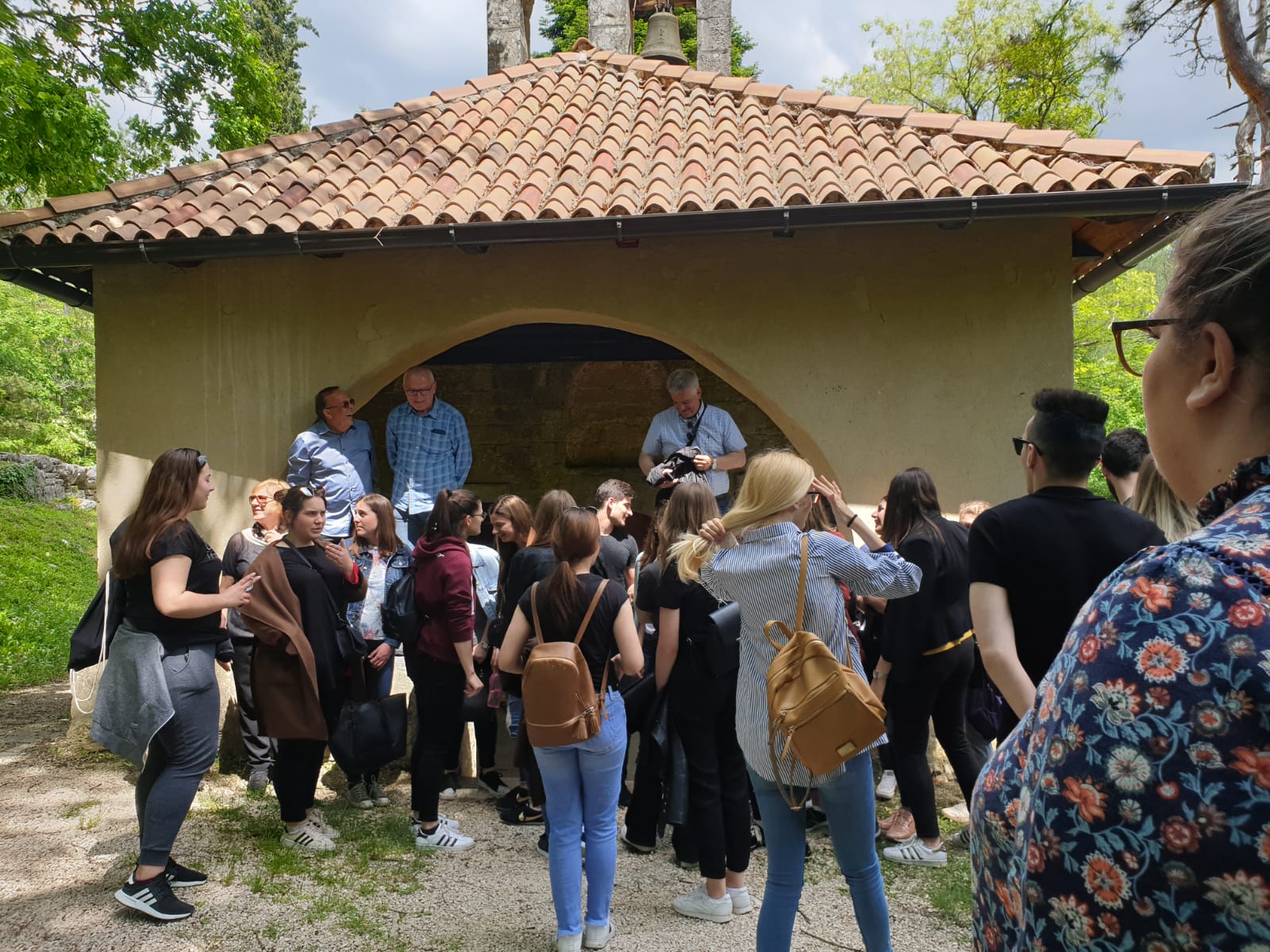 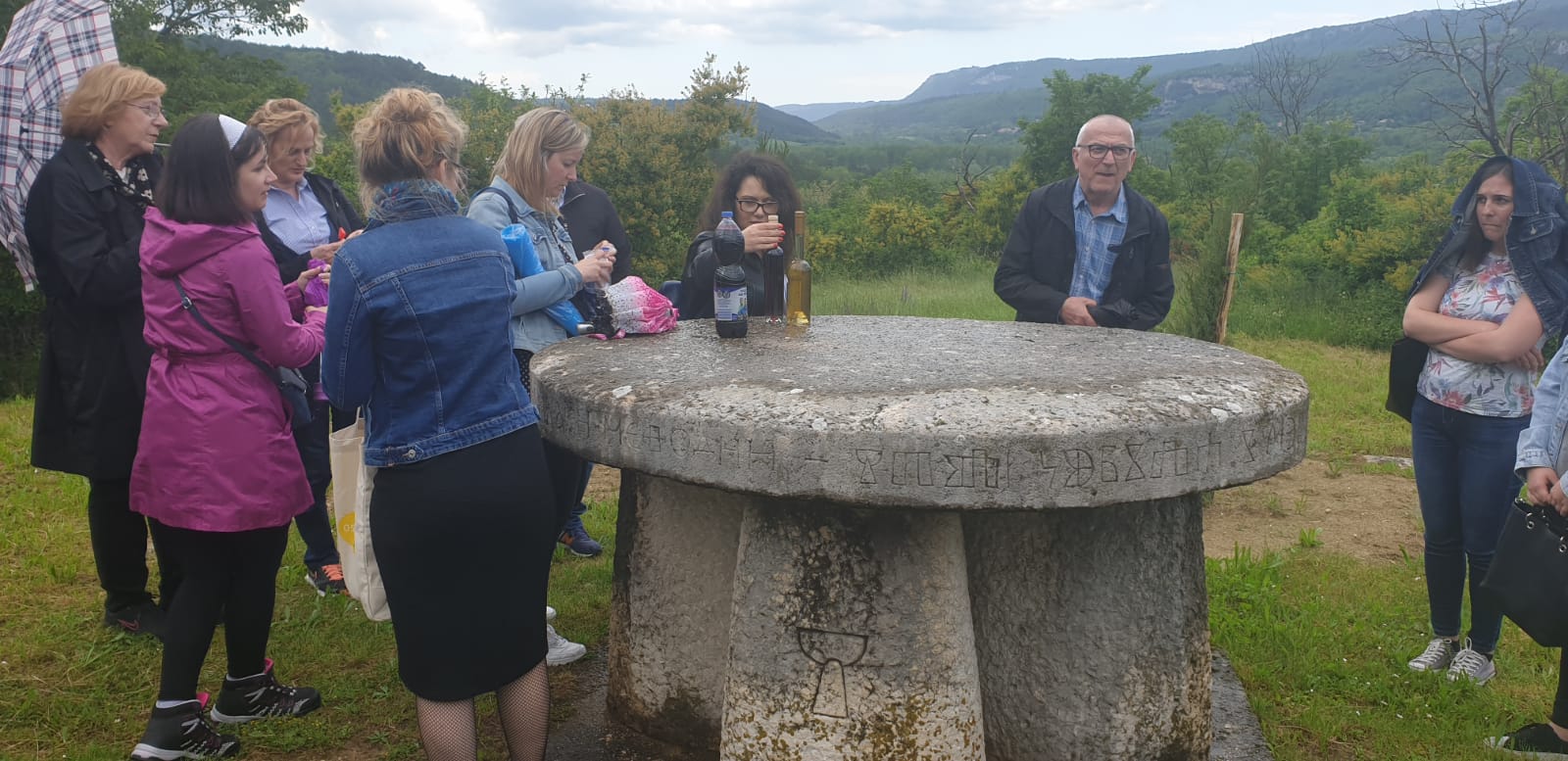 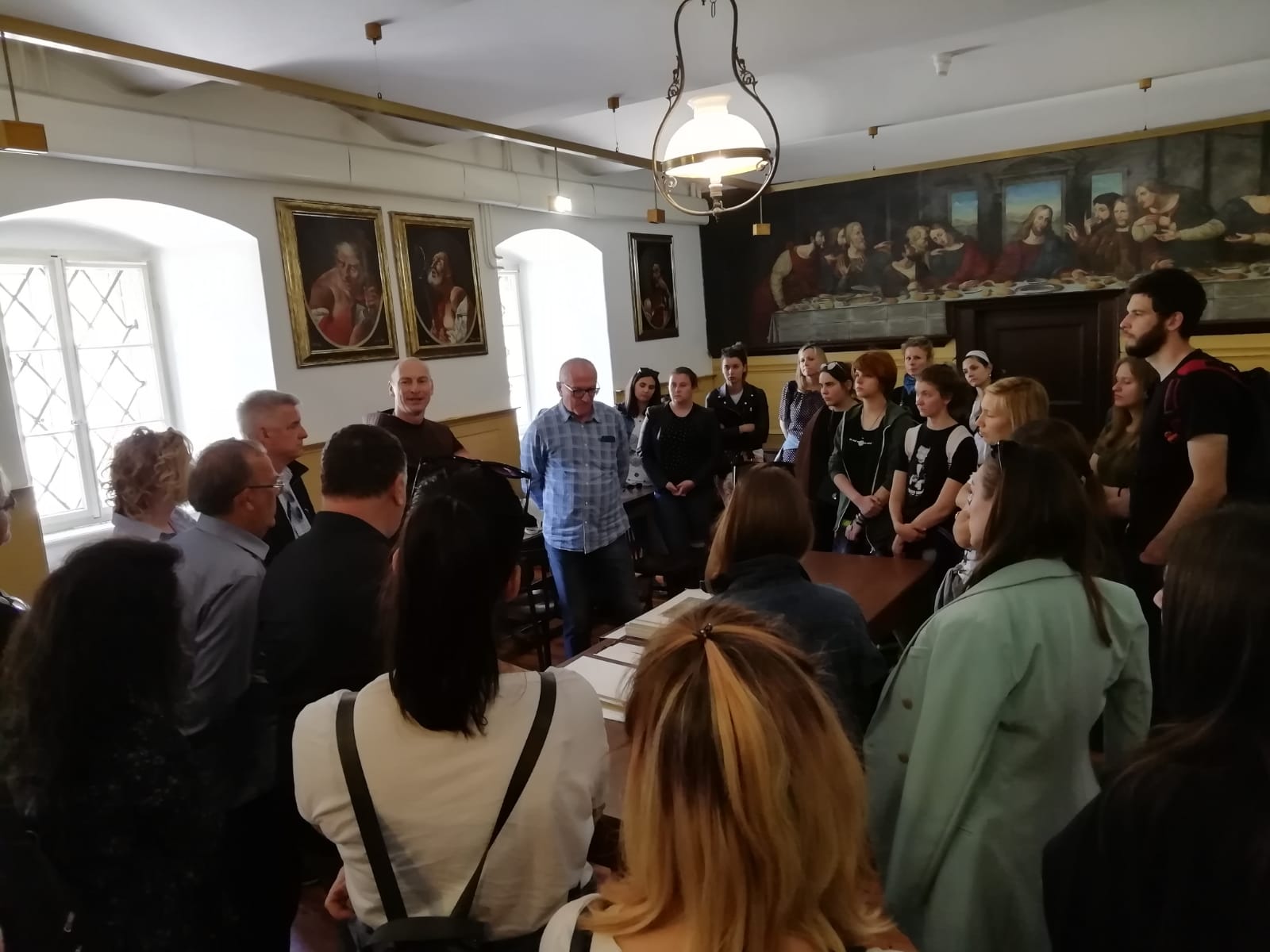 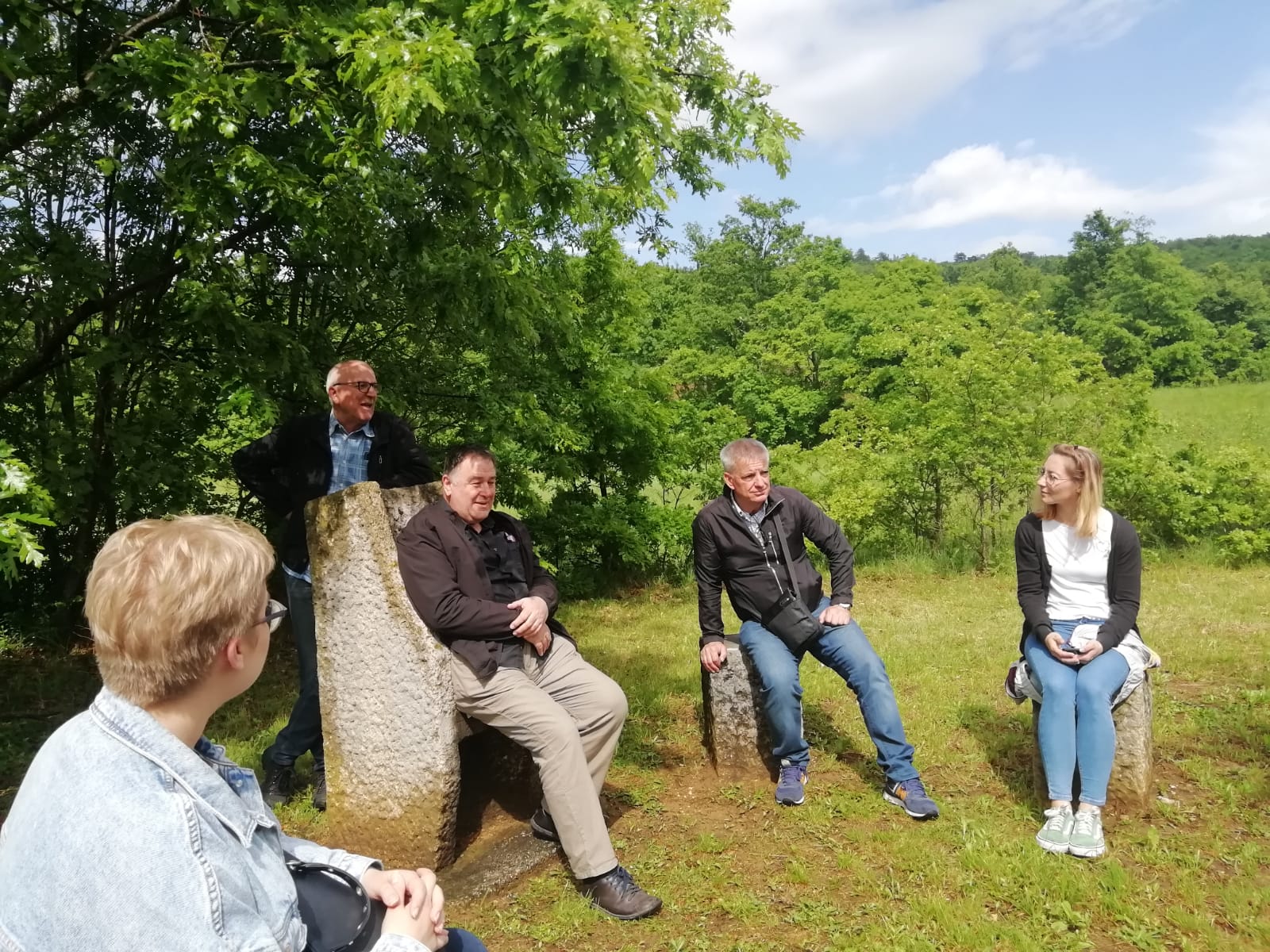 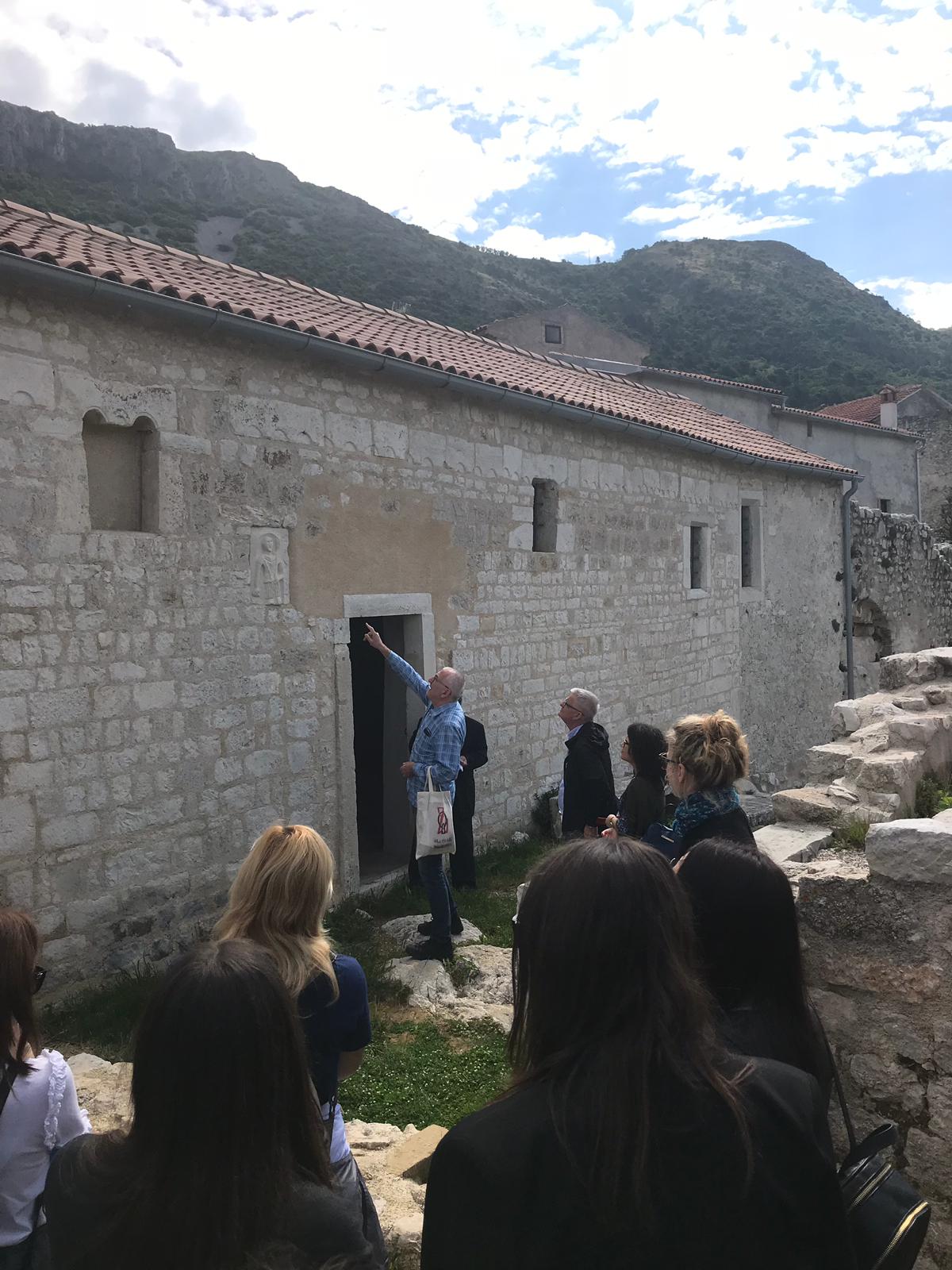 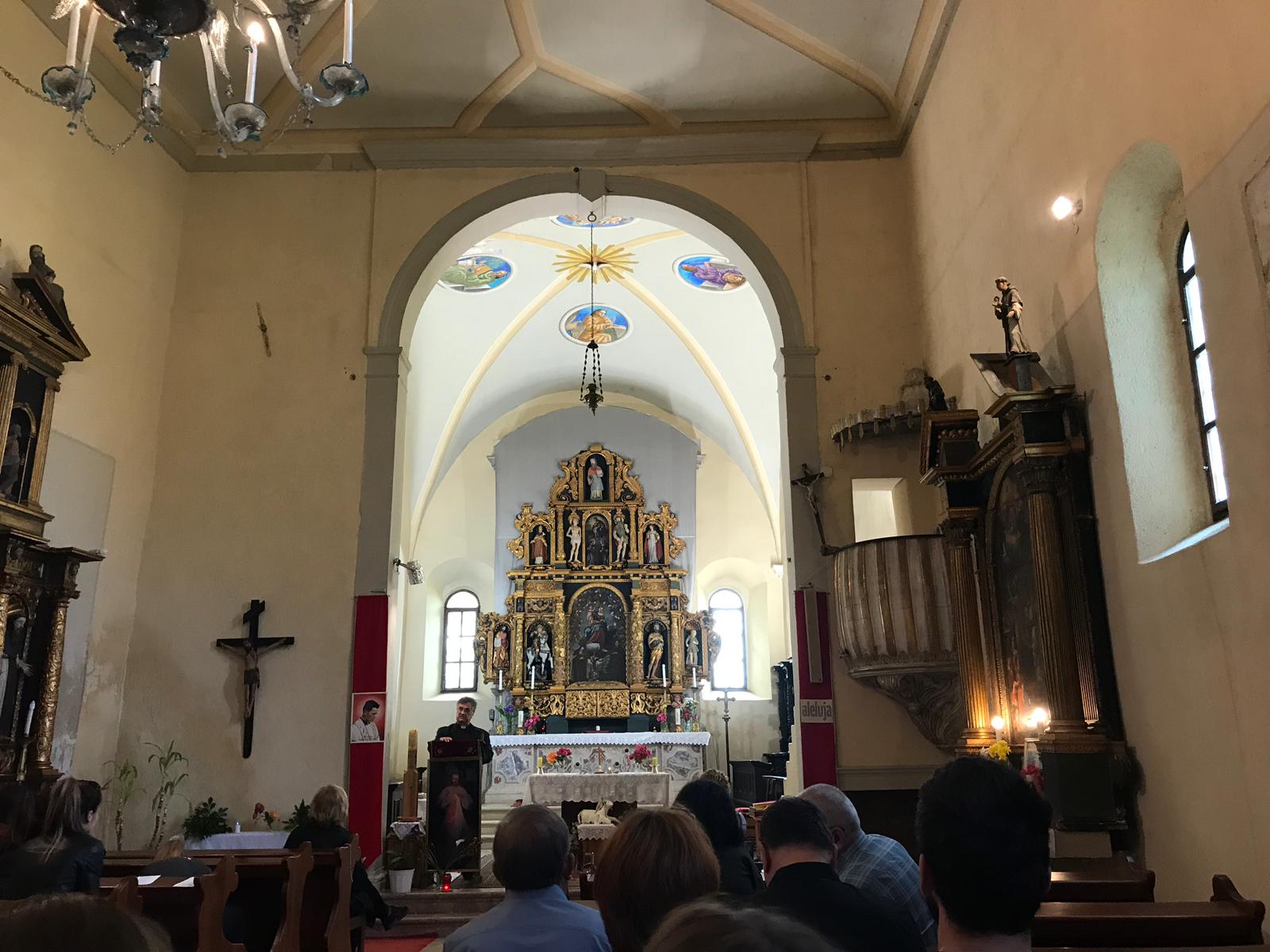 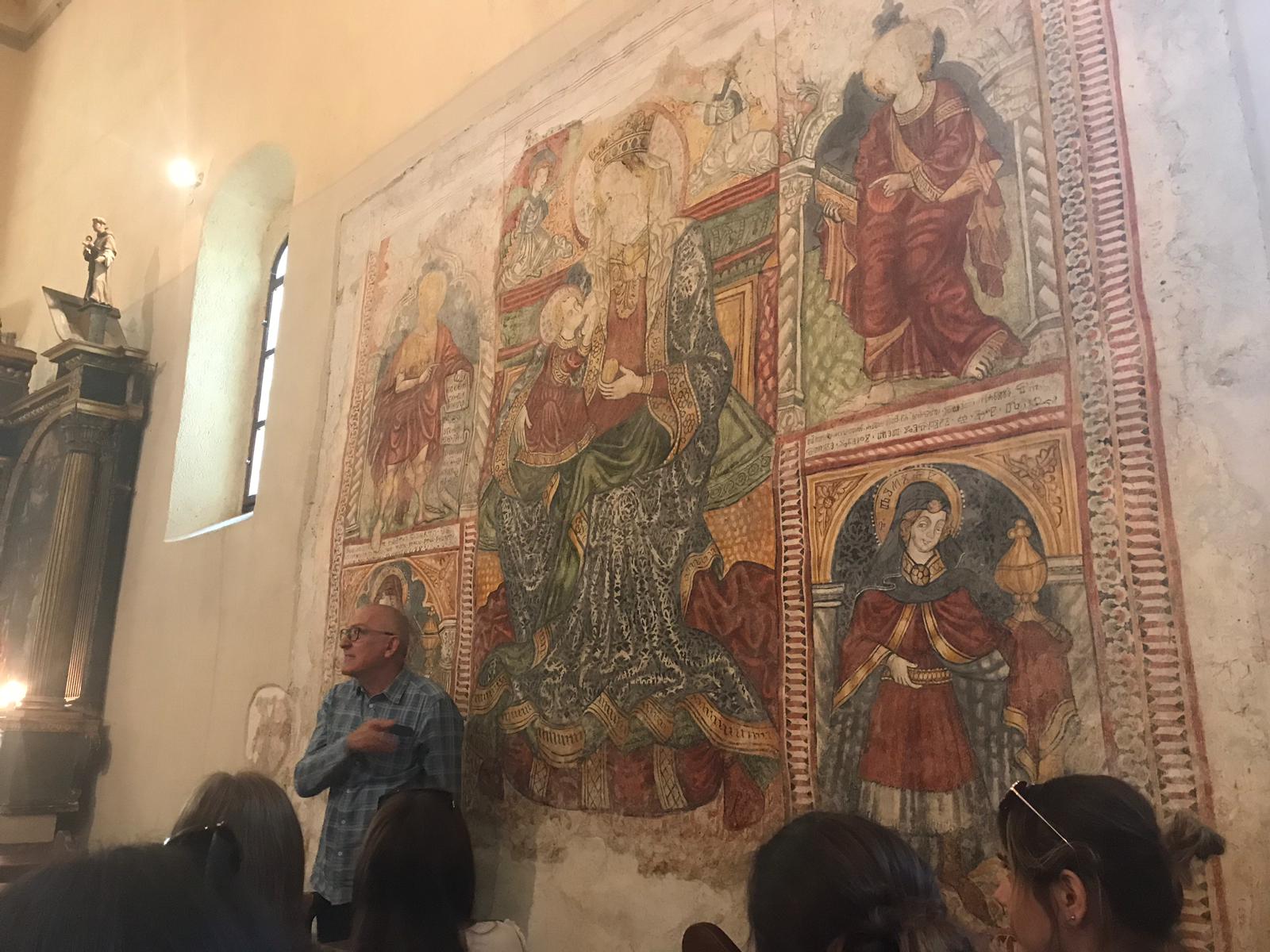 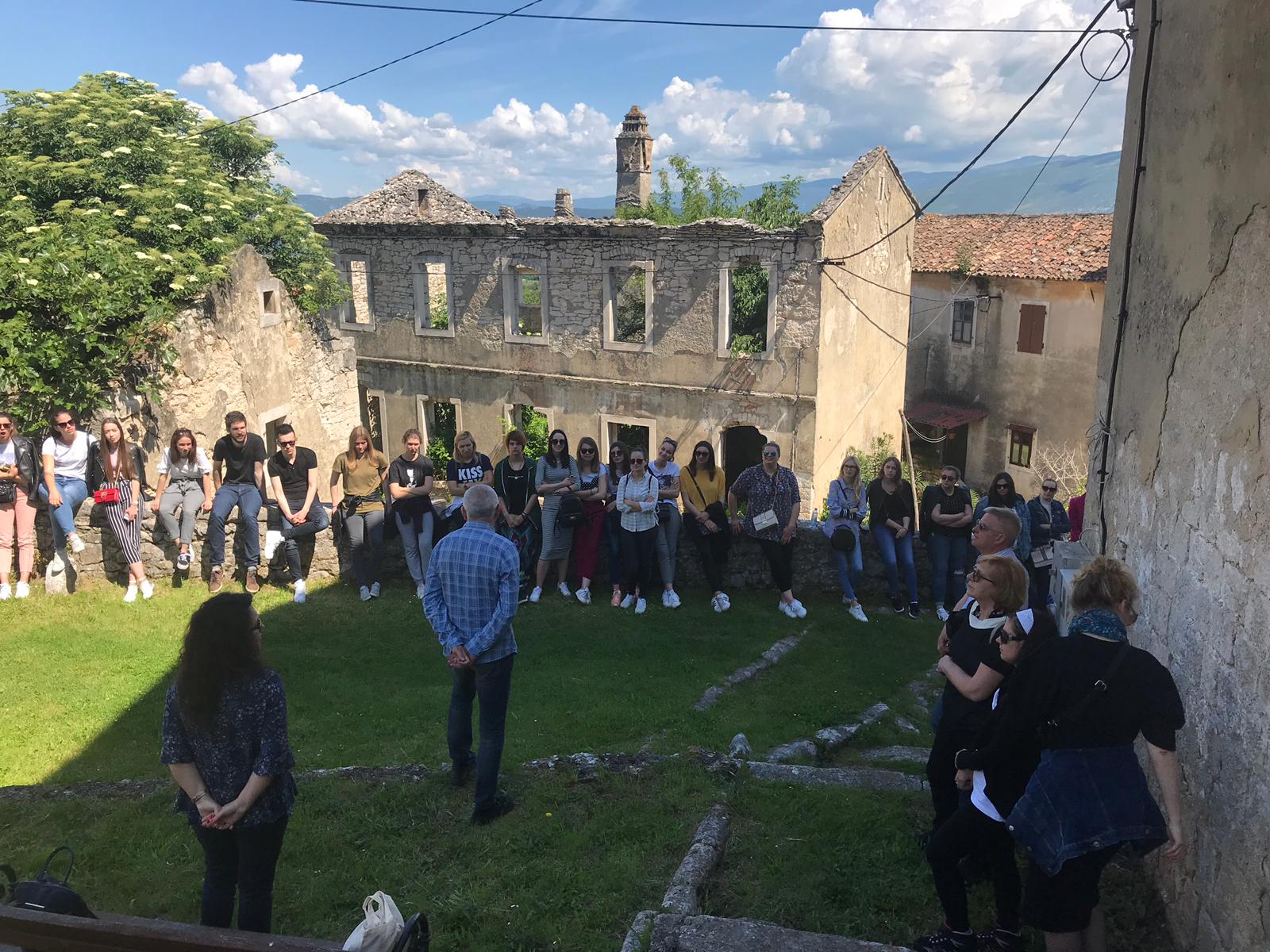 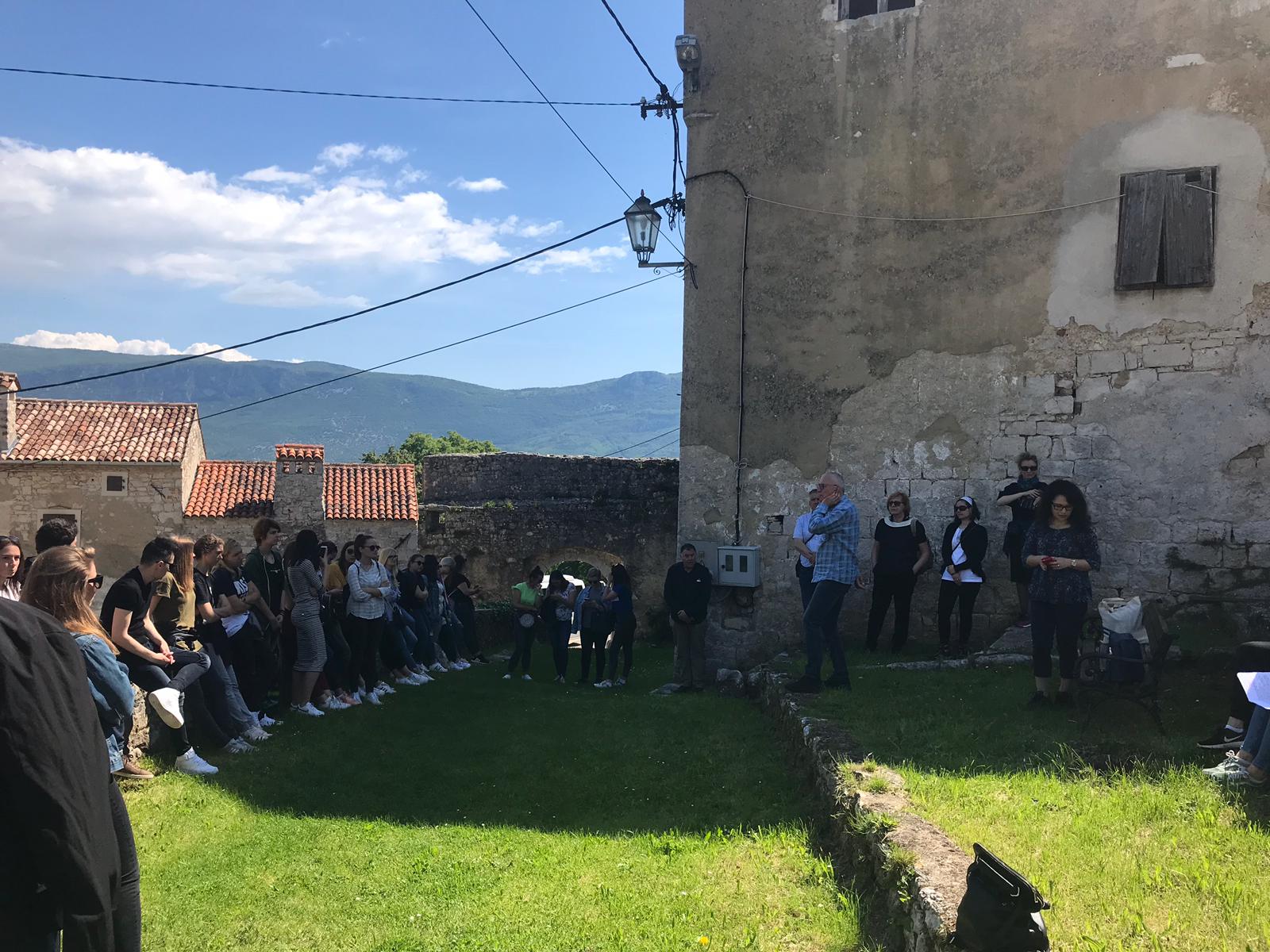 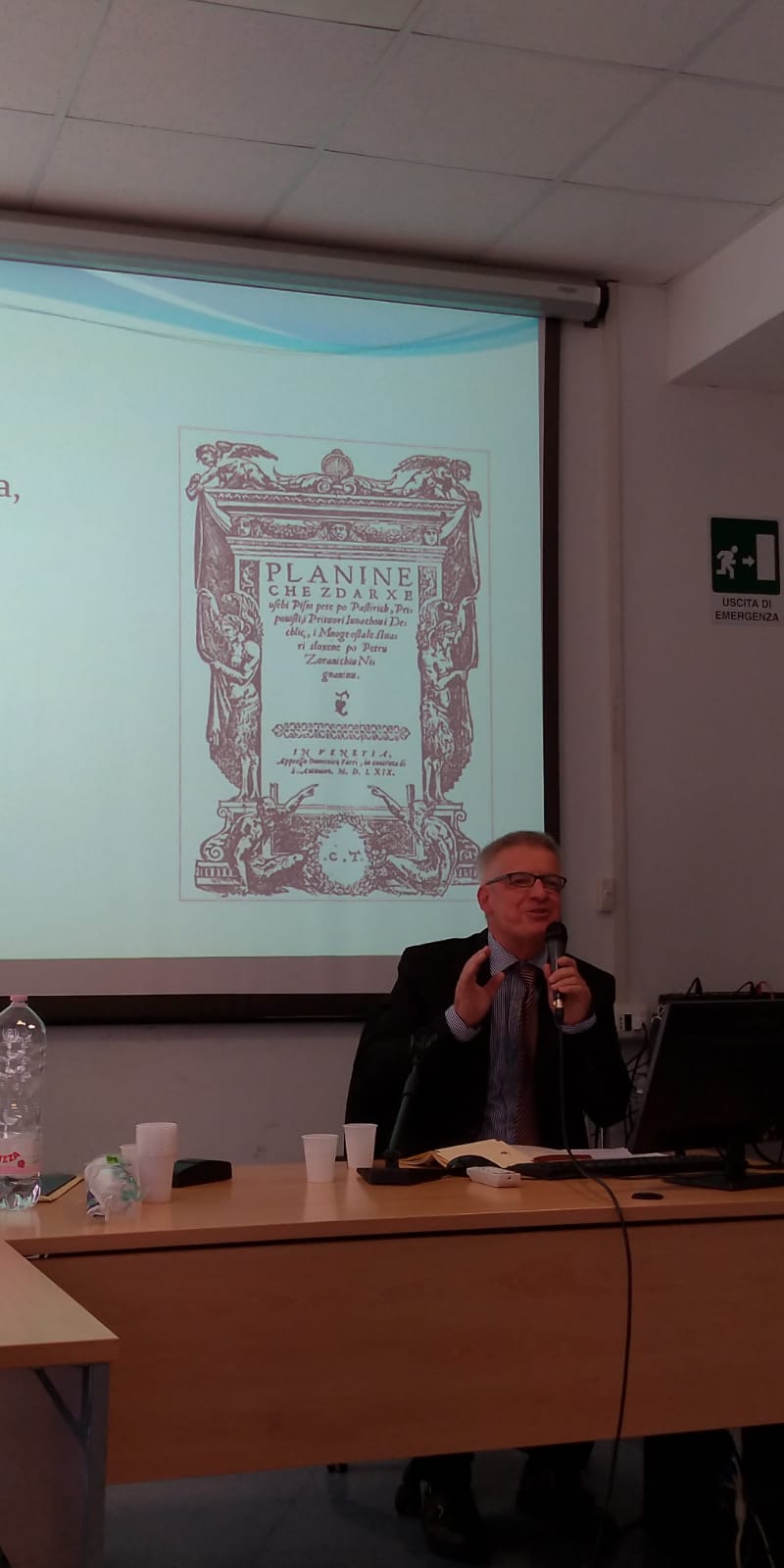 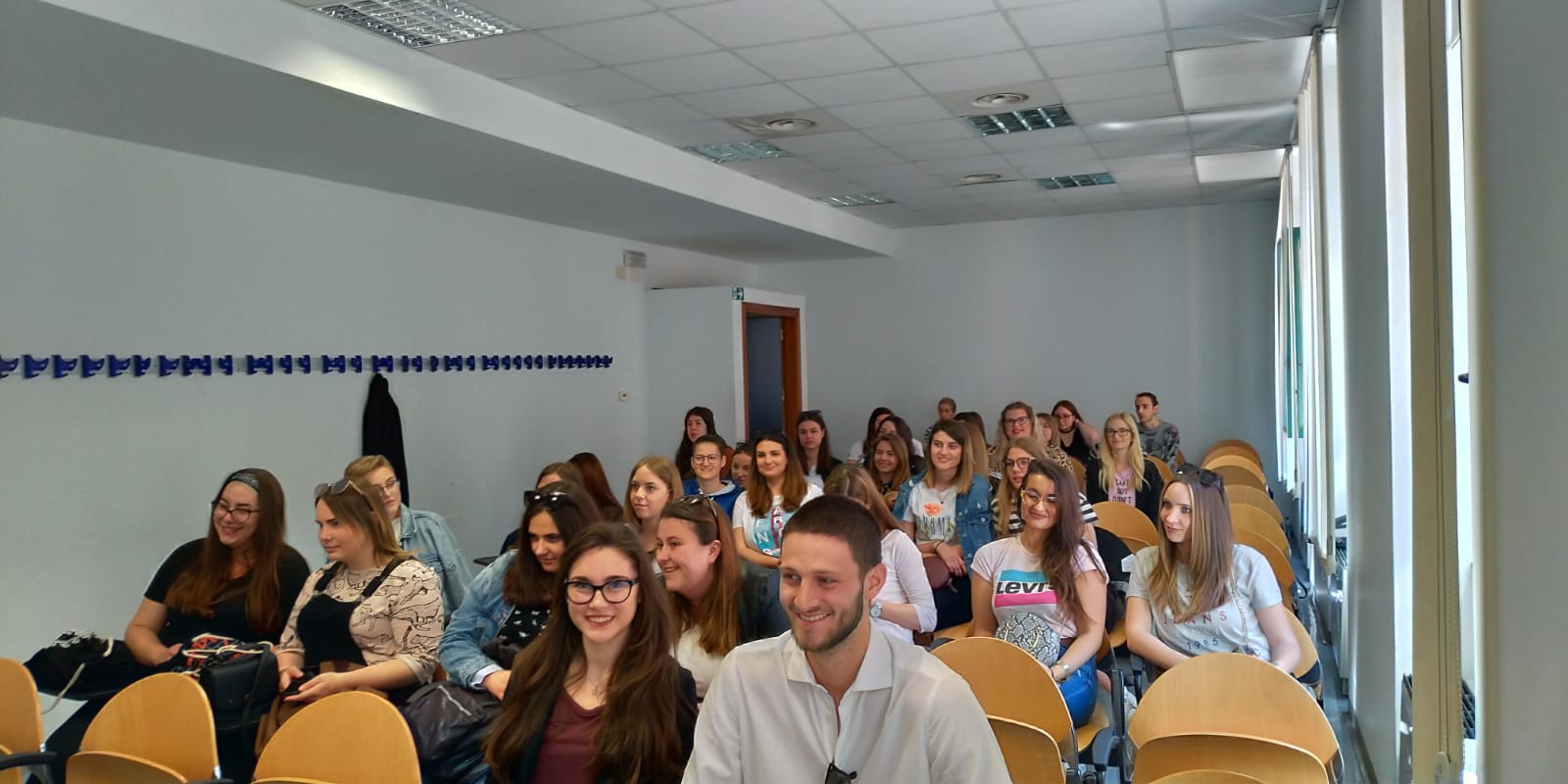 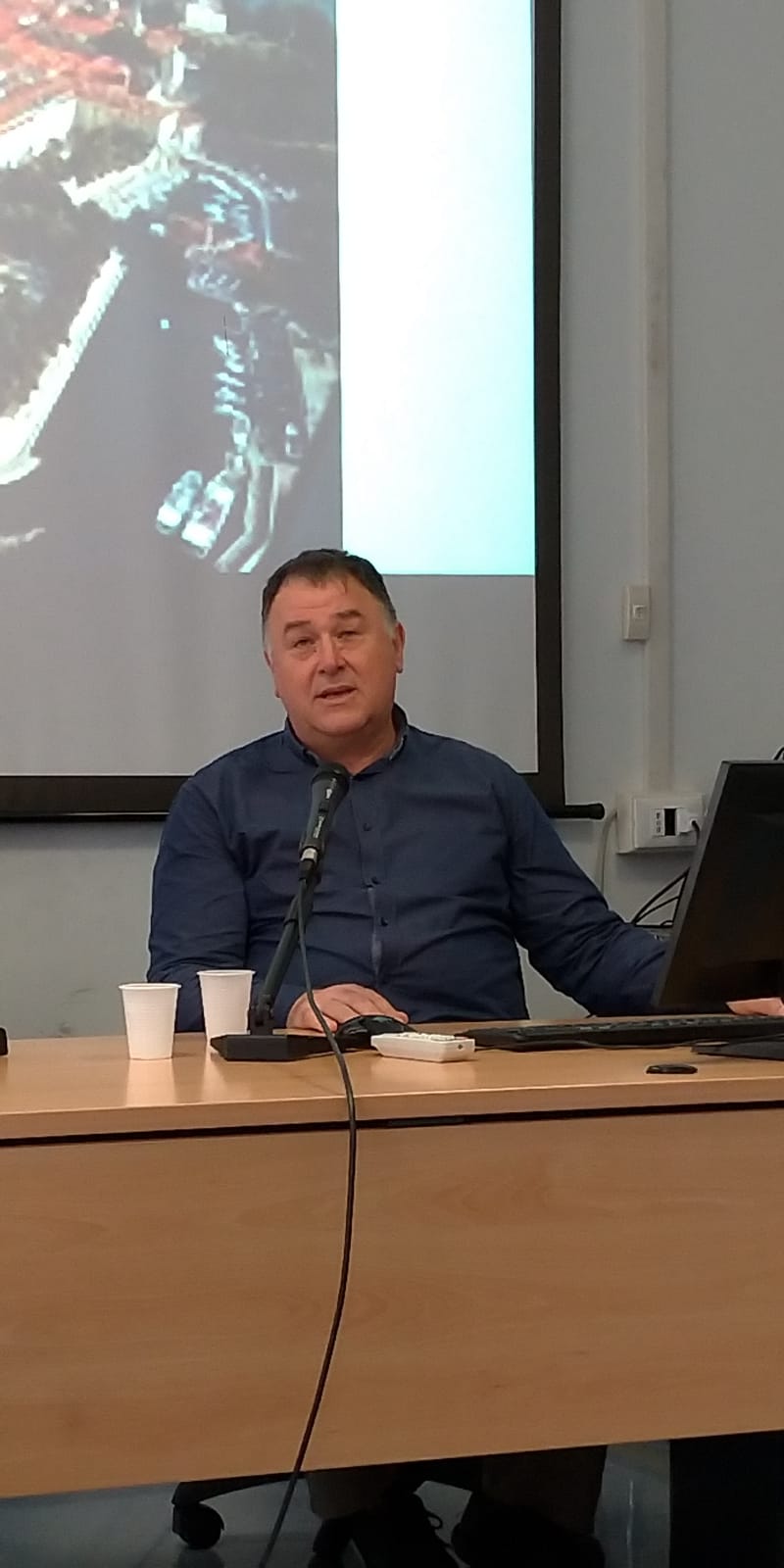 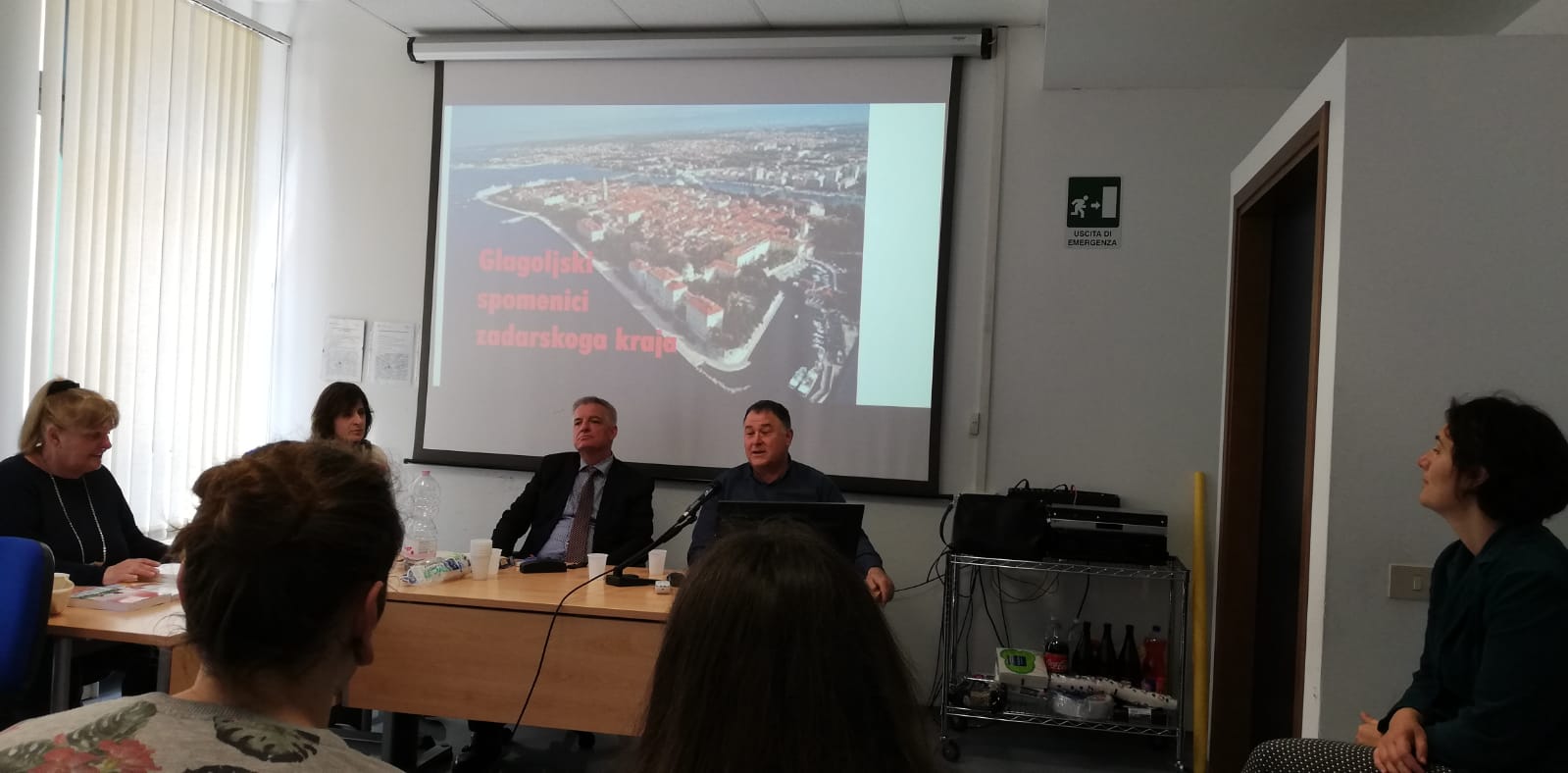 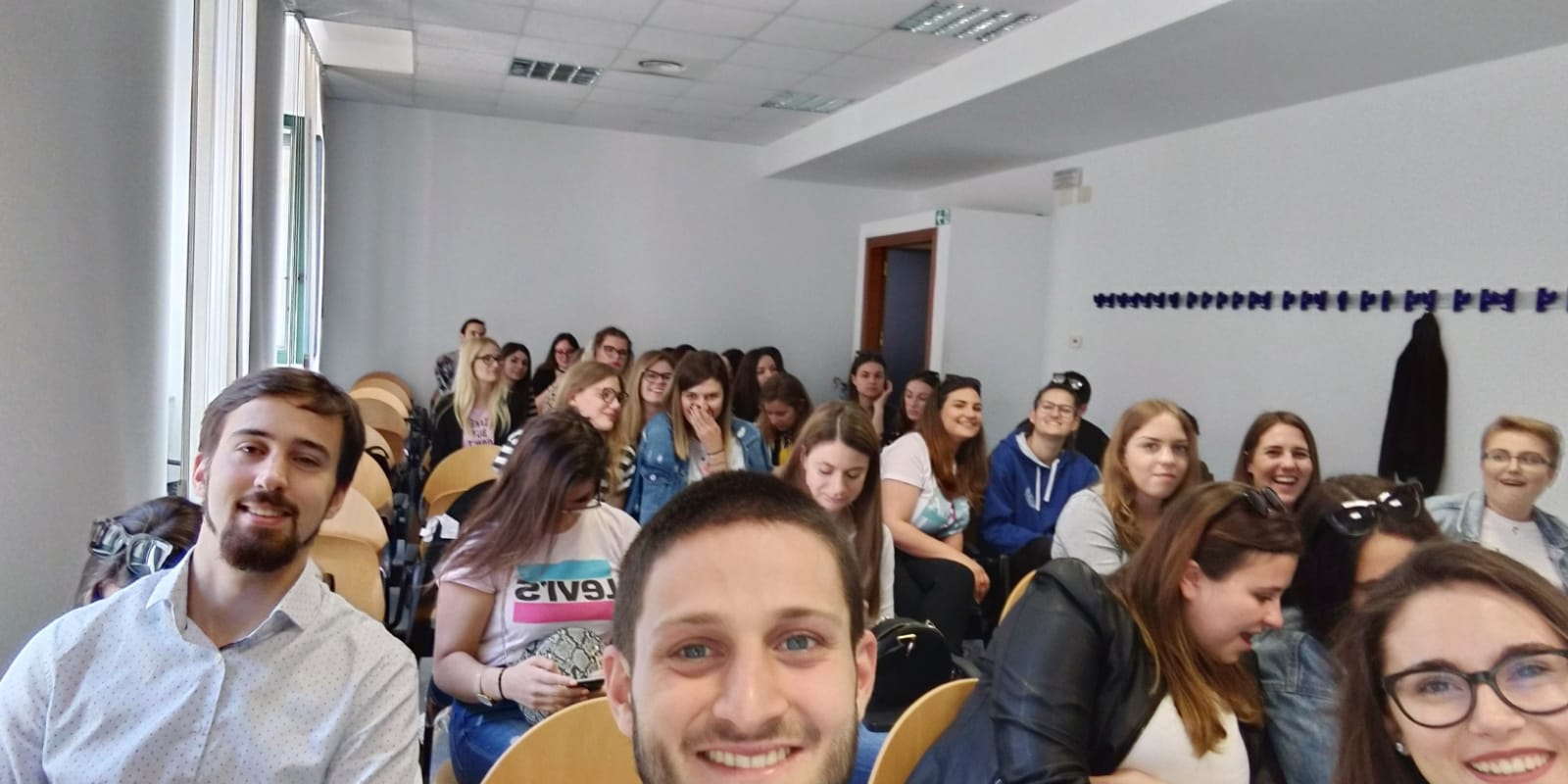 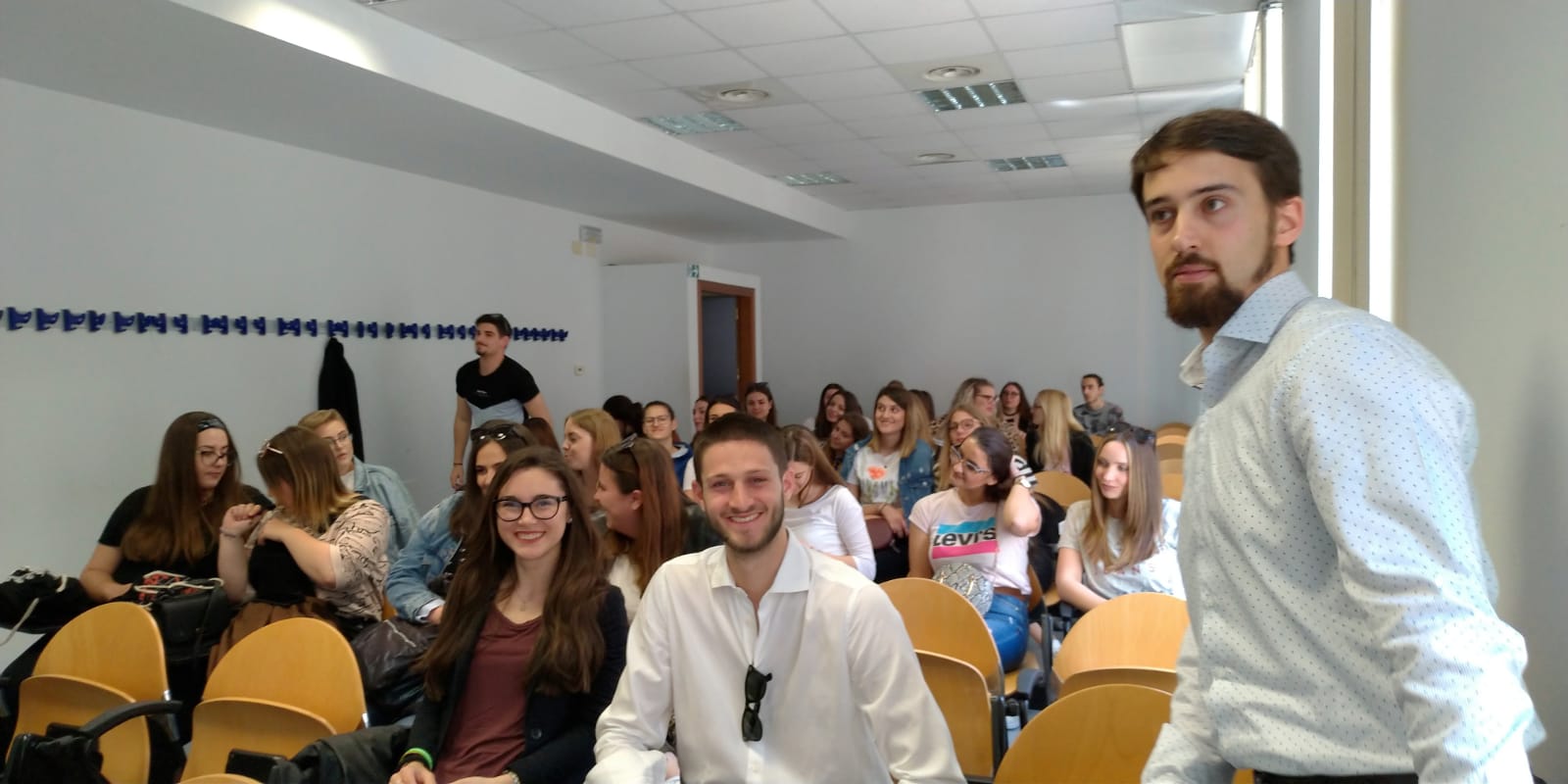 